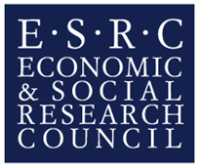 ESRC Global Challenges Research Fund (GCRF) Postdoctoral Fellowships Scheme Application formOrganisation where the Fellowship would be held (mandatory)Project title (mandatory) [up to 150 characters]Start date and duration (mandatory)Fellowships should last for 12 months full time, or up to two years part time.Proposed start date Duration of the grant (months) Applicant (mandatory)Objectives (mandatory)List the main objectives of the proposed research (up to 4000 characters)Please specify concisely the aims and objectives that should be achieved by the end of the fellowship. These could include:Engage with both academic and non-academic audiences to communicate the research findings that have come out of your previous doctoral workBuild international networks with both academic and user audiences to develop impact opportunities and inform and support the further development of your researchCollaborate with users through an internship or placement to help develop your professional and transferrable skills and understanding of users organisations and their needsProduce publications in order to help establish a track record in your chosen specialisation and secure opportunities for long-term employment in research Further improve your research and related skills through additional specialised training, e.g. language training, methodological skills, cultural awareness, (such as socio-economic and political structures and cultural, historical and religious dynamics)Share learning gained through their fellowship with their DTC and the ESRC. The fellowship scheme allows fellows to carry out further limited research based on their PhD and related work, through publishing and developing proposals for further funding (no more than 25 per cent of time commitment). Additional research linked to the PhD can be undertaken, but new unrelated research may not. Summary (mandatory)Describe the proposed research in simple terms in a way that could be publicised to a general audience (up to 4000 characters).Applicants should summarise the aims of the fellowship. It should be written in a style that is accessible to a variety of readers, including the general public. In the event of a successful award, the ESRC may publicise the summary to a general audience. Beneficiaries (mandatory) Describe who will benefit from the research (up to 4000 characters).Applicants should list those who are likely to be interested in or benefit from the proposed programme of work, and wherever possible this should consist of a wider group than that of the applicant's immediate professional circle. If not applicable please state this.Impact plan and user engagement (mandatory)Describe plans to engage with potential users of the research, to communicate the results of the research to such users, and the potential value of the research to users outside the research community (up to 4000 characters).We strongly emphasise the importance of effective communication of impacts from ESRC-supported awards. This section should describe the impacts an applicant’s research has had or that they expect it to have on user communities.Ethical information (mandatory)This section should comply with the requirements of the Framework for Research Ethics: www.esrc.ac.uk/funding/guidance-for-applicants/research-ethics/ Has consideration been given to any ethical matters raised by this proposal? Please explain what, if any, ethical issues you believe are relevant to the proposed research project, and which ethical approvals have been obtained, or will be sought if the project is funded? If you believe that an ethics review is not necessary, please explain your view (up to 4000 characters)Summary of resources required for projectFellowship applications will be costed on the basis of full Economic Costs (fEC). If a fellowship is awarded, ESRC will provide funding at 80 per cent of the fEC costs requested. The research organisation must agree to find the balance of fEC for the proposal from other resources. All costs that contribute to the full economic cost of the proposal should be included for allowable cost categories. Applicants should refer to fund headings in the call specification under the ‘Justification of Resources’ section.All costs must be fully justified in the Justification of Resources attachment (see ‘How to apply’ section in the call specification for more information).Financial resourcesStaff Directly Incurred PostsThe following attachments are mandatory and must be included with this application form in order to be considered:Case for supportJustification of resourcesCV List of publicationsHead of department statementMentor statement and CVWork planODA complianceReferee StatementIf you are intending to visit an overseas institution as part of the fellowship, a letter of support from the overseas host must be provided. Please refer to the call specification for more details on what is required within each of these attachments. This form, along with all required attachments must be submitted to the DTC to which you are applying by 16.00 on 9 September 2016.Please send your application to nwdtc@liverpool.ac.ukOrganisationResearch organisationreference:Division or DepartmentNameOrganisationDivision or DepartmentSummaryfund headingFund headingFull economiccostESRCcontribution% ESRCcontributionDirectlyincurredStaff0.000.0080Travel &Subsistence0.000.0080Other costs0.000.0080Sub-total0.000.00DirectlyallocatedEstates costs0.000.0080Other directlyallocated0.000.0080Sub-total0.000.00Indirect costsIndirect costs0.000.0080Total0.000.00EFFORT ONPROJECTEFFORT ONPROJECTRoleName /Post IdentifierStart DatePeriod on Project(months)% of Full TimeScaleIncrement DateBasic Starting SalaryLondon Allowan ce (£)Super- annuation and NI (£)Total cost on grant (£)Total Total Total Total Total Total Total Total Total Total 0